Wersja 4.17YW momencie zaczytywania pliku z przelewami koniecznym będzie podanie numeru wyciągu.System sprawdzi czy numer wyciągu istnieje w bazie. W przypadku powtarzającej się nazwy system nie zezwoli na zaczytanie pliku.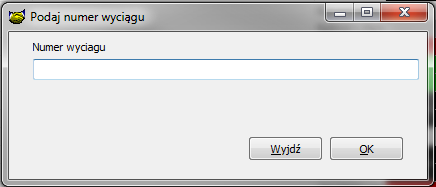 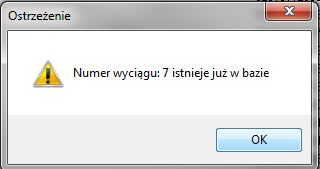 Przy przeglądaniu/ rozksięgowaniu przelewów usunęliśmy  przycisk „Pobierz”. Filtrowanie komunikatów odbywa się automatycznie , intuicyjnie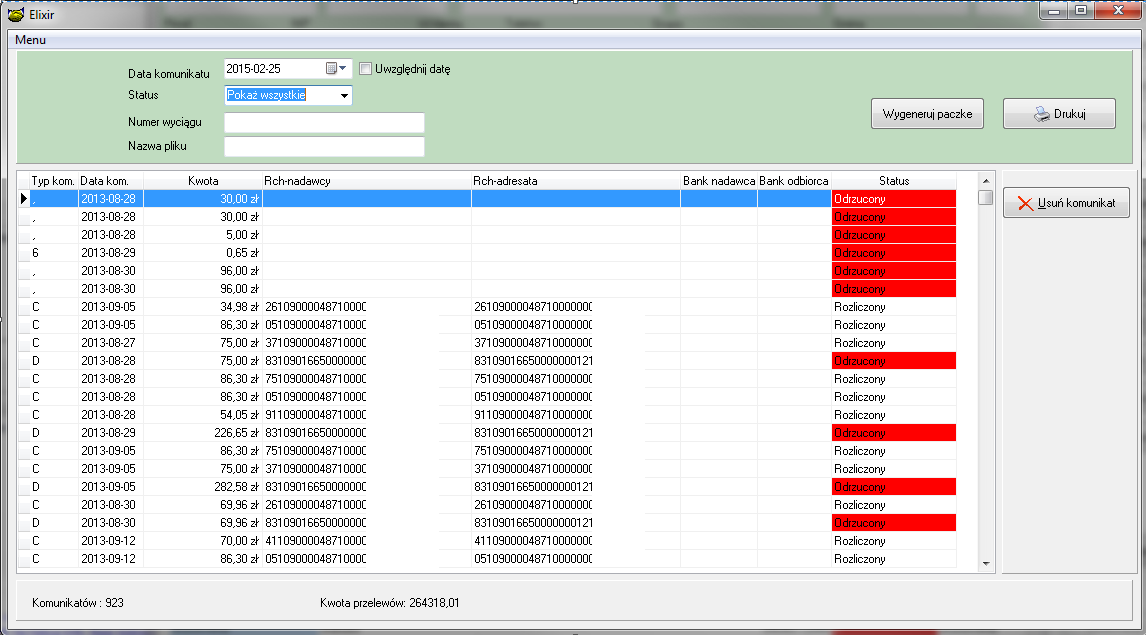 	Przy filtrowaniu komunikatów po numerze wyciągu jak i również po nowo dodanym filtrze nazwa pliku, wyświetlone zostaną dodatkowe kolumny : „Zaczytał” „Data zaczytania” i odpowiednio dla danego filtra „Numer wyciągu” , „Nazwa pliku”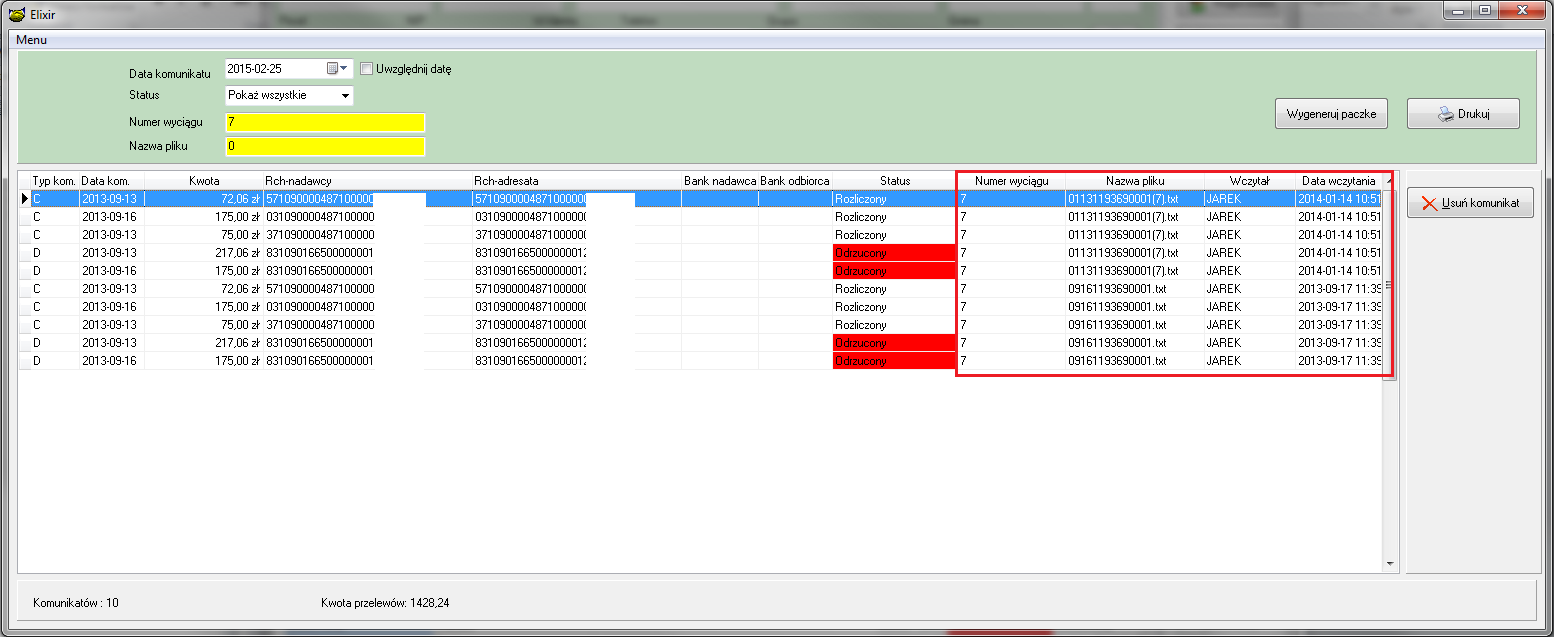 Dodano nowe prawo do opcji „Umowy info -> Lista zbiórek” konieczne jest nadanie uprawnienia do osób przyjmujących spłat  na liście zbiórekZablokowano tworzenie faktur w opcji „Księgowość -> Drukowanie faktur/not” na kwoty ujemne. W przypadku gdy system wyliczy fakturę „ujemną” operator otrzyma ostrzeżenie na ekran,Skasowanie faktury w rejestrze faktur spowoduje przeniesienie jej do historii z informacją kto skasował fakturę.W module zaległości dodano możliwość generowania listy teleadresowej dla klientów, którym drukujemy wezwania. 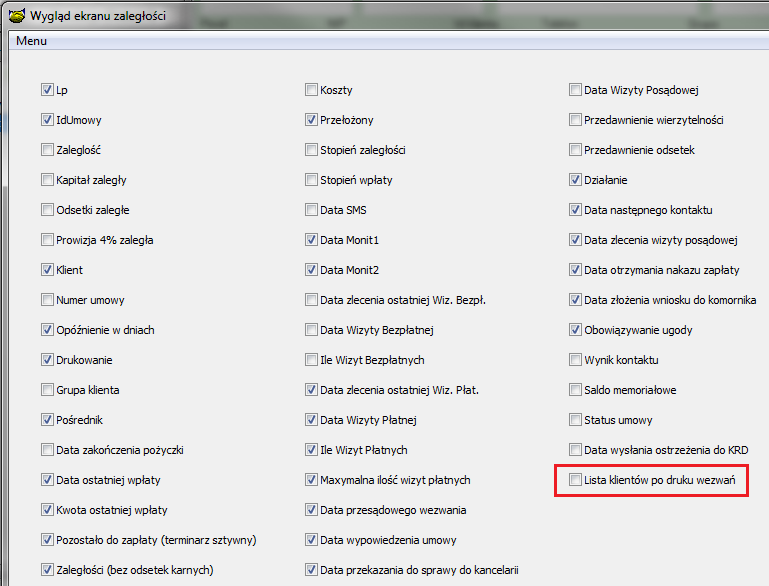 Po wydruku wezwań dla wybranych klientów ukaże się lista teleadresowa klientów i poręczycieli.Do pytania zmiany stopy procentowej oprócz obowiązującego procentu dodano również datę obowiązywania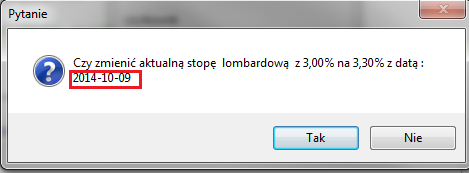 Dodano możliwość przeglądania zmian (jeżeli zaistniały) w oprocentowaniu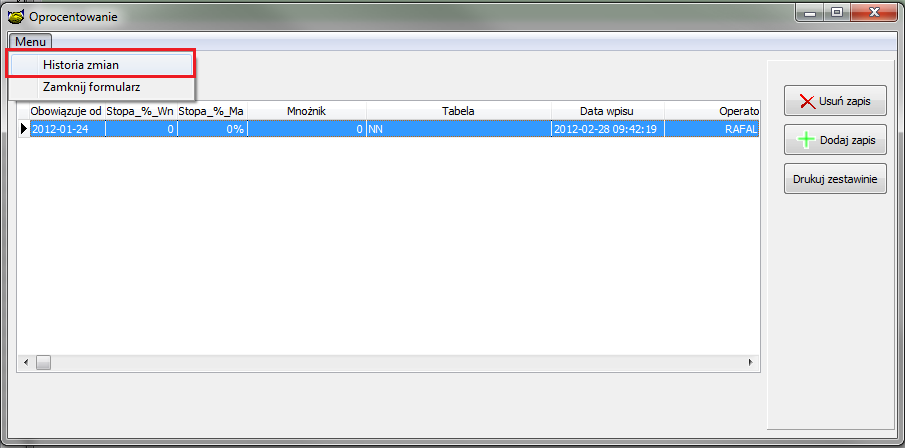 Zmiana w opcji  „Umowy info-> Prawy klawisz myszki -> Naliczenie odsetek na koncie” Dla terminarza sztywnego. W przypadku naliczania odsetek na kocie np. w przypadku wcześniejszej spłaty  w terminarzu pojawi się rata z naliczoną wartością odsetk oraz z wartością kapitału w racie kapitałowej.Zmiana w wyglądzie ekranu zaległości dla firmyUkryto dane pracodawcy , dla firmy są to dane nieistotneDodano pole data od kiedy firma posiada status (aktywna,zawieszona,zamknięta)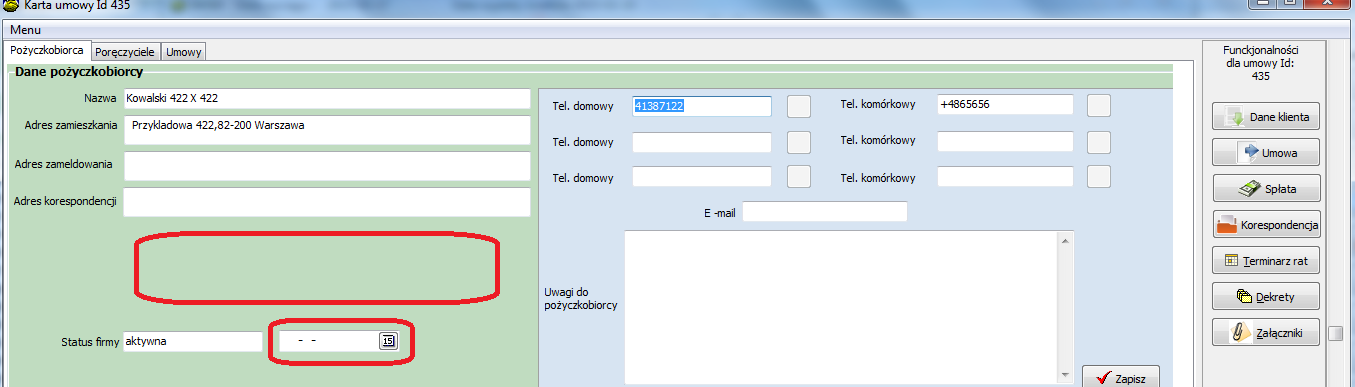 Dodano nowe pole od kiedy obowiązuje status w firmie.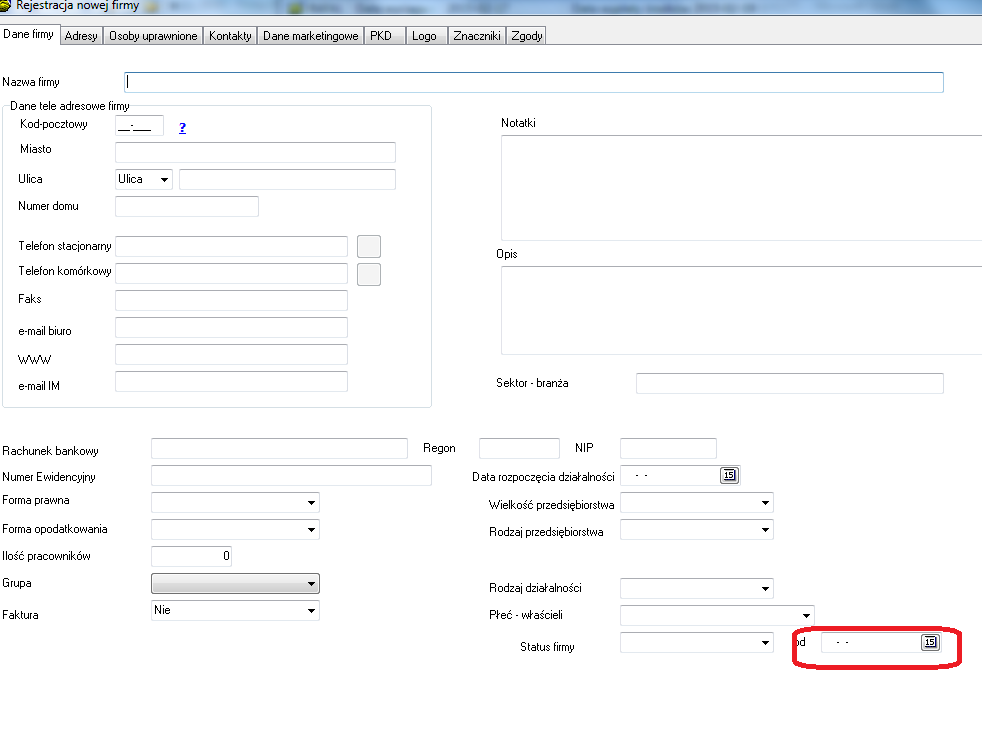 Dodano nowy parametr 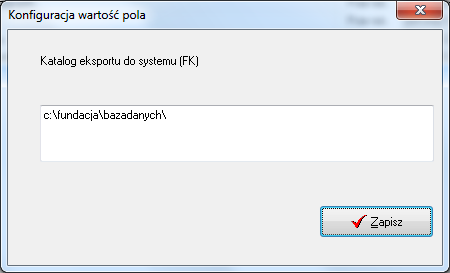 Poszerzono  monitorowanie zmian w oprocentowani u o edycje oprocentowania.Obecnie dopisanie,edytowanie bądź usunięcie oprocentowania w opcji „Umowy info -> oprocentowanie”  będzie aktualizowało oprocentowanie widoczne w opcju umowy info.Nowa opcja kto posiada prawo. Opcja pozwala na wydrukowanie listy osób posiadajcej dane uprawnienie. 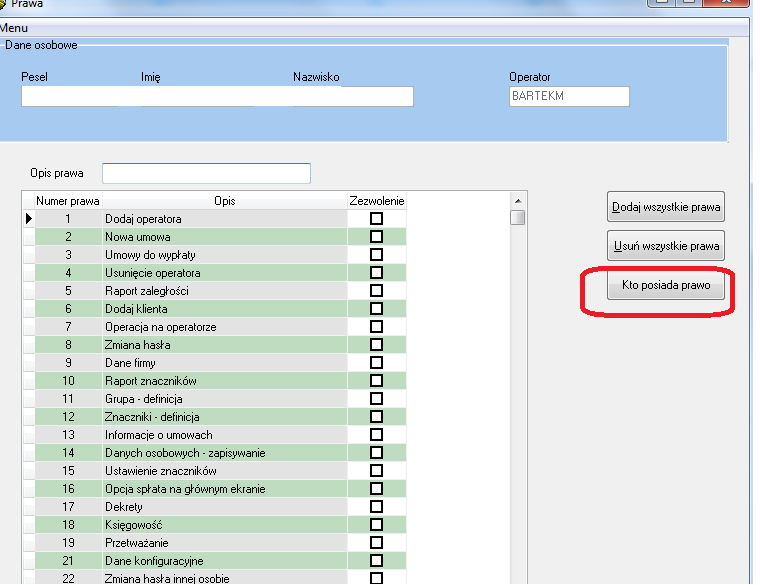 Instalacja1.	Wykonać kopię bazy !2.	Zamienić plik pbaza.exe na aktualny3	Konieczne dodanie uprawnień dla osób mających przyjmować zbiórki w „Umowach info”4.	Wykonać instalacje bazy danych opcja Baza->Instalacja wersji 4.17X